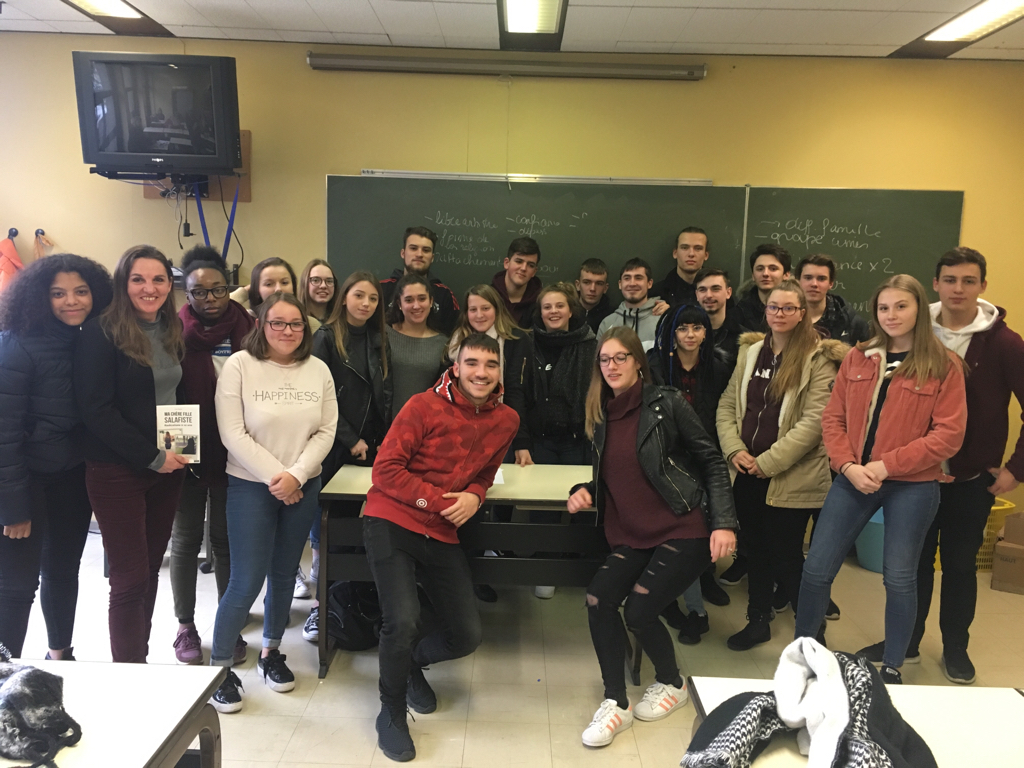 Projet d’échange pédagogique entre la Belgique  et la France.Atelier « Prévention à l’embrigadement » Laurence Nova « Ma chère fille Salafiste ».Professeurs : Madame Urbain.                         Madame Vandamme.                         Monsieur Navez.